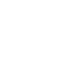 НОВООДЕСЬКА МІСЬКА РАДАМИКОЛАЇВСЬКОЇ ОБЛАСТІР І Ш Е Н Н ЯКеруючись ст. 26 Закону України «Про місцеве самоврядування в Україні», з метою приведення Статуту комунальної установи "Інклюзивно-ресурсний центр" Новоодеської міської ради у відповідність до вимог чинного законодавства, враховуючи рекомендації постійної комісії з правових питань, етики та регламенту міська радаВ И Р І Ш И Л А:1. Затвердити Статут Комунальної установи "Інклюзивно-ресурсний центр" Новоодеської міської ради в новій редакції (додається).2. Доручити керівнику Комунальної установи "Інклюзивно-ресурсний центр" (Н. Мігель) подати документи для проведення державної реєстрації нової редакції Статуту.3. Контроль за виконанням цього рішення покласти на постійну комісію міської ради з правових з питань, етики та регламенту.Міський голова                                                              Олександр ПОЛЯКОВВід 29.10.2021 р. № 9м. Нова ОдесаХІV (позачергова) сесіявосьмого скликанняПро затвердження Статуту Комунальної установи "Інклюзивно-ресурсний центр" Новоодеської міської ради в новій редакції